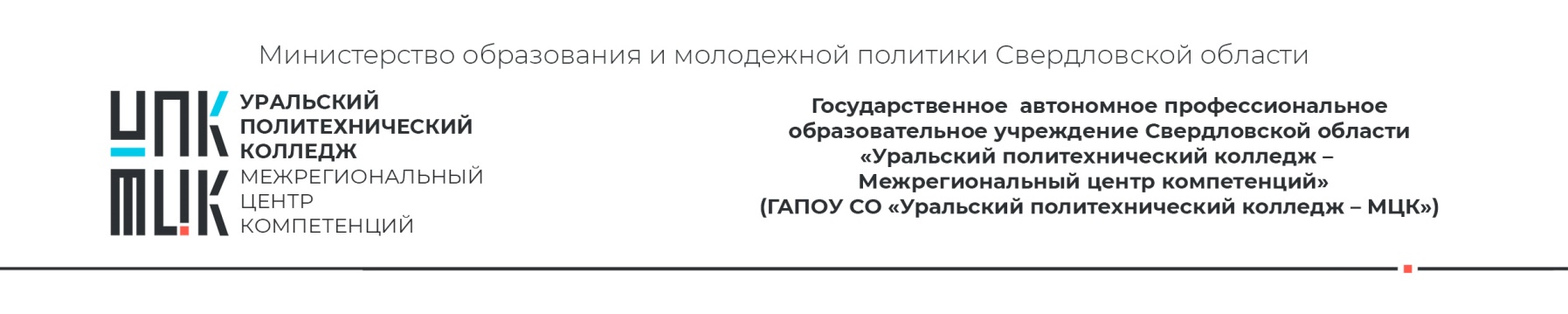 ПРАВИЛА ПРИЕМАв ГАПОУ СО «Уральский политехнический колледж - МЦК»на обучение по образовательным программамсреднего профессионального образованияв 2024 годуг. ЕкатеринбургПравила приема в государственное автономное профессиональное образовательное учреждение Свердловской области «Уральский политехнический колледж – Межрегиональный центр компетенций» (далее - Колледж) в 2024 году разработаны в соответствии с Федеральным законом от 29.12.2012 № 273-ФЗ «Об образовании в Российской Федерации», приказом Министерства просвещения Российской Федерации от 02.09.2020 № 457 «Об утверждении Порядка приема на обучение по образовательным программам среднего профессионального образования», иными нормативными правовыми актами Российской Федерации, Уставом Колледжа, локальными нормативными актами Колледжа.ОБЩИЕ ПОЛОЖЕНИЯНастоящие правила приема в Колледж на обучение по образовательным программам среднего профессионального образования (далее - Правила) регламентируют прием граждан Российской Федерации, иностранных граждан, лиц без гражданства, в том числе соотечественников, проживающих за рубежом (далее - граждане, лица, поступающие), на обучение по образовательным программам среднего профессионального образования по профессиям, специальностям среднего профессионального образования (далее - образовательные программы) за счет средств бюджета Свердловской области, по договорам об образовании, заключаемым при приеме на обучение за счет средств физических и (или) юридических лиц (далее - договор об оказании платных образовательных услуг), а также определяет особенности приема на обучение инвалидов и лиц с ограниченными возможностями здоровья в Колледж.Прием на обучение по образовательным программам осуществляется при наличии лицензии на осуществление образовательной деятельности  по этим образовательным программам. Прием в Колледж лиц для обучения по образовательным программам среднего профессионального образования осуществляется по заявлениям лиц, имеющих основное общее или среднее общее образование.Прием в Колледж на обучение по образовательным программам среднего профессионального образования за счет бюджетных ассигнований бюджета Свердловской области является общедоступным.Количество мест для приема в Колледж за счет бюджетных ассигнований бюджета Свердловской области определяется контрольными цифрами приема для обучения по образовательным программам среднего профессионального образования в Колледж, установленные приказом Министерства образования и молодежной политики Свердловской области.Прием в Колледж на обучение по образовательным программам среднего профессионального образования за счет средств физических или юридических лиц (далее - по договорам об оказании платных образовательных услуг) осуществляется на места, количество которых определено ежегодным приказом директора Колледжа.Прием иностранных граждан на обучение в Колледж осуществляется за счет бюджетных ассигнований бюджета Свердловской области в соответствии с международными договорами Российской Федерации, федеральными законами или установленной Правительством Российской Федерации квотой на образование иностранных граждан в Российской Федерации, а также по договорам об оказании платных образовательных услуг.Колледж осуществляет передачу, обработку и предоставление полученных в связи с приемом в Колледж персональных данных поступающих в соответствии с требованиями законодательства Российской Федерации в области персональных данных.Условиями приема в Колледж на обучение по образовательным программам гарантированы соблюдение права на образование и зачисление из числа поступающих, имеющих соответствующий уровень образования, наиболее способных и подготовленных к освоению образовательной программы соответствующего уровня и соответствующей направленности лиц.ОРГАНИЗАЦИЯ ПРИЕМА В КОЛЛЕДЖОрганизация приема на обучение по образовательным программам среднего профессионального образования осуществляется приемной комиссией Колледжа (далее - приемная комиссия).Председателем приемной комиссии является директор Колледжа.Состав, полномочия и порядок деятельности приемной комиссии регламентируются Положением о приемной комиссии, утвержденным директором Колледжа.Работу приемной комиссии и делопроизводство, а также личный прием поступающих и их родителей (законных представителей) организует ответственный секретарь приемной комиссии, который назначается приказом директора Колледжа.При приеме на обучение по образовательным программам в Колледж обеспечиваются соблюдение прав граждан в области образования, установленных законодательством Российской Федерации, гласность и открытость работы приемной комиссии.С целью подтверждения достоверности документов, представляемых поступающими, приемная комиссия вправе обращаться в соответствующие государственные (муниципальные) органы и организации.Сведения, необходимые для информационного обеспечения приема граждан в Колледж, вносятся работником Колледжа, назначенным приказом директора, в Федеральную информационную систему обеспечения проведения государственной итоговой аттестации обучающихся, освоивших основные образовательные программы основного общего и среднего общего образования, и приема граждан в образовательные организации для получения среднего профессионального и высшего образования.ОРГАНИЗАЦИЯ ИНФОРМИРОВАНИЯ ПОСТУПАЮЩИХС целью ознакомления поступающего и его родителей (законных представителей) с Уставом, с лицензией на осуществление образовательной деятельности, со свидетельством о государственной аккредитации, образовательными программами, реализуемыми в Колледже и другими документами, регламентирующими организацию и осуществление образовательной деятельности, права и обязанности обучающихся,  информирования о приеме на обучение Колледж размещает указанные документы на своем официальном сайте в информационно-телекоммуникационной сети «Интернет» по адресу: https://urpc.ru/ (далее - официальный сайт Колледжа), иными способами с использованием информационно-телекоммуникационной сети «Интернет», а также обеспечивает свободный доступ в здание Колледжа к информации, размещенной на информационном стенде приемной комиссии.Приемная комиссия до начала приема документов размещает на официальном сайте и информационном стенде следующую информацию:Не позднее 1 марта:правила приема в Колледж;условия приема на обучение по договорам об оказании платных образовательных услуг;перечень специальностей (профессий), по которым Колледж объявляет прием, в соответствии с лицензией на осуществление образовательной деятельности (с указанием форм обучения (очная, очно-заочная, заочная);требования к уровню образования, которое необходимо для поступления (основное общее или среднее общее образование);перечень вступительных испытаний;информацию о формах проведения вступительных испытаний;информацию о необходимости (отсутствии необходимости) прохождения поступающими обязательного предварительного медицинского осмотра (обследования);  Не позднее 1 июня:общее количество мест для приема по каждой специальности (профессии), в том числе, по различным формам обучения;количество мест, финансируемых за счет бюджетных ассигнований бюджета Свердловской области по каждой специальности (профессии), в том числе по различным формам обучения;количество мест по каждой специальности (профессии) по договорам об оказании платных образовательных услуг, в том числе по различным формам обучения;информацию о наличии общежития и количестве мест в общежитии, выделяемых для иногородних поступающих;образец договора об оказании платных образовательных услуг.В период приема документов приемная комиссия ежедневно размещает на официальном сайте Колледжа и информационном стенде приемной комиссии сведения о количестве поданных заявлений по каждой специальности (профессии) с указанием форм обучения (очная, очно-заочная, заочная).Ежедневно на сайте колледжа во вкладке «Прием-2024» обновляются рейтинги абитуриентов по каждой специальности/профессии. Обновление происходит на следующий день после подачи документов в приемную комиссию. Рейтинг строится по принципу среднего бала аттестата.Приемная комиссия Колледжа обеспечивает функционирование специальной телефонной линии и раздела официального сайта Колледжа для ответов на обращения, связанные с приемом в Колледж.ПРИЕМ ДОКУМЕНТОВ ОТ ПОСТУПАЮЩИХПрием в Колледж на обучение по образовательным программам среднего профессионального образования проводится на первый курс по личному заявлению граждан.Поступающий вправе подать одновременно не более трех заявлений о приеме на обучение по разным специальностям (профессиям), включая места финансируемые за счет бюджетных ассигнований и места, финансируемые за счет средств физических и (или) юридических лиц, указав в заявлении какая из специальностей является для него приоритетной, какая второстепенной. Поступающий обязан сделать выбор в пользу одной из специальностей, предоставив оригиналы документов об образовании и (или) о квалификации на выбранную им специальность и (или) профессию в сроки, установленные настоящими Правилами.Заявление о приеме подписывается лично поступающим и (или) родителем (законным представителем) поступающего, в случае невозможности подачи заявления поступающим по уважительным причинам. В случае предоставления копий документов, предъявляемых с заявлением о приеме, такие копии должны быть заверены подписью лица, подписавшего заявление о приеме, и грифом «копия верна», или подписью секретаря приемной комиссии Колледжа и грифом «копия верна», при условии предъявления оригиналов указанных документов, поступающим или родителем (законным представителем) для обозрения секретарю приемной комиссии Колледжа. Прием заявлений и документов поступающих начинается 18 июня 2024 года и осуществляется:На очную форму получения образования - до 15 августа (включительно) 2024 г., а при наличии свободных мест в Колледже, прием документов продлевается до 25 ноября 2024 г.;На очно-заочную форму получения образования - до 25 августа (включительно) 2024 г., а при наличии свободных мест в Колледже прием документов продлевается до 25 ноября 2024 г.На заочную форму обучения получения образования - до 15 октября (включительно) 2024 г, а при наличии свободных мест в Колледже прием документов продлевается до 25 ноября 2024 г.4.3. При подаче заявления (на русском языке) о приеме в Колледж, поступающий одновременно с заявлением о приеме предъявляет следующие документы:Граждане Российской Федерации:оригинал или копию документов, удостоверяющих его личность, гражданство, кроме случаев подачи заявления с использованием функционала федеральной государственной информационной системы "Единый портал государственных и муниципальных услуг (функций)  (далее - ЕПГУ);оригинал или копию документа об образовании и (или) документа об образовании и о квалификации, кроме случаев подачи заявления с использованием функционала ЕПГУ;в случае подачи заявления с использованием функционала ЕПГУ: 
копию документа об образовании и (или) документа об образовании и о квалификации или электронный дубликат документа об образовании и (или) документа об образовании и о квалификации, созданный уполномоченным должностным лицом многофункционального центра предоставления государственных и муниципальных услуг и заверенный усиленной квалифицированной электронной подписью уполномоченного должностного лица многофункционального центра предоставления государственных и муниципальных услуг (далее - электронный дубликат документа об образовании и (или) документа об образовании и о квалификации); 4 фотографии размером 3*4 см, кроме случаев подачи заявления с использованием функционала ЕПГУ;страховое свидетельство обязательного пенсионного страхования (СНИЛС) (на основании постановления Правительства РФ № 2085 от 29.11.2021);Иностранные граждане, лица без гражданства, в том числе соотечественники, проживающие за рубежом:копию документа, удостоверяющего личность поступающего, либо документ, удостоверяющий личность иностранного гражданина в Российской Федерации, в соответствии со статьей 10 Федерального закона от 25 июля 2002 г. № 115-ФЗ «О правовом положении иностранных граждан в Российской Федерации»;оригинал документа (документов) иностранного государства об образовании и (или) документа об образовании и о квалификации (далее - документ иностранного государства об образовании), если удостоверяемое указанным документом образование признается в Российской Федерации на уровне соответствующего образования в соответствии со статьей 107 Федерального закона № 273-ФЗ «Об образовании в Российской Федерации» (в случае, установленном Федеральным законом, - также свидетельство о признании иностранного образования);заверенный в порядке, установленном статьей 81 Основ законодательства Российской Федерации о нотариате от 11 февраля 1993 г. № 4462-18 перевод на русский язык документа иностранного государства об образовании и приложения к нему (если последнее предусмотрено законодательством государства, в котором выдан такой документ);копии документов или иных доказательств, подтверждающих принадлежность соотечественника, проживающего за рубежом, к группам, предусмотренным п.6 ст. 17 Федерального закона от 24 мая 1999 г. № 99-ФЗ «О государственной политике Российской Федерации в отношении соотечественников за рубежом»;4 фотографии размером 3х4 см.Фамилия, имя и отчество (последнее - при наличии) поступающего, указанные в переводах поданных документов, должны соответствовать фамилии, имени и отчеству (последнее - при наличии), указанным в документе, удостоверяющем личность иностранного гражданина в Российской Федерации;Поступающие вправе представить оригинал или копию документов, подтверждающих результаты индивидуальных достижений, результаты которых учитываются при приеме в Колледж согласно п. 8.9, 8.10  настоящих Правил, а также заявку, указанную в части 9 статьи 56 Федерального закона «Об образовании в Российской Федерации» (заявку на заключение договора о целевом обучении);4.3.4. В случаях, указанных в пунктах 4.14, 4.15 настоящих Правил, - оригинал или копию заключения по результатам медицинского осмотра в соответствии с приказом Министерства здравоохранения РФ от 28.01. 2021 г. № 29н «Об утверждении Порядка проведения обязательных предварительных и периодических медицинских осмотров работников, предусмотренных частью четвертой статьи 213 Трудового кодекса Российской Федерации, перечня медицинских противопоказаний к осуществлению работ с вредными и (или) опасными производственными факторами, а также работам, при выполнении которых проводятся обязательные предварительные и периодические медицинские осмотры».4.3.5. До зачисления в Колледж абитуриенты, рекомендованные к зачислению, предоставляют  медицинскую справку формы № 086/у, сертификат прививок (копию).4.4. В заявлении поступающим указываются следующие сведения:Обязательные:фамилия, имя и отчество (последнее - при наличии);дата рождения;реквизиты документа, удостоверяющего его личность, когда и кем выдан;страховой номер индивидуального лицевого счета в системе индивидуального (персонифицированного) учета (номер страхового свидетельства обязательного пенсионного страхования) (при наличии); сведения о предыдущем уровне образования и документе об образовании и (или) документе об образовании и о квалификации, его подтверждающем;специальность(и)/профессию(и), для обучения по которым он планирует поступать в Колледж, с указанием условий обучения и формы обучения (в рамках контрольных цифр приема, мест по договорам об оказании платных образовательных услуг);нуждаемость в предоставлении общежития;Дополнительные:место рождения;о гражданстве;пол;адрес регистрации;фактическое место жительства;наличие у поступающего индивидуальных достижений;продолжительность трудового стажа (при наличии);изучаемый иностранный язык;информация о факультативных занятиях (увлечениях) поступающего;сведения о родителях (законных представителях) для поступающих на очную форму обучения (с указанием номера контактного телефона и места работы), домашний адрес, номер контактного телефона; копия военного билета или приписного удостоверения (при наличии);поступающие на заочную форму обучения указывают место работы и контактный номер телефона.4.5. В заявлении поступающим фиксируется факт его ознакомления (в том числе через информационные системы общего пользования) с копиями лицензии на осуществление образовательной деятельности, свидетельства о государственной аккредитации образовательной деятельности по образовательным программам и приложения к ним или отсутствия копии указанного свидетельства, с Уставом Колледжа, Правилами приема, с образовательными программами и другими документами, регламентирующими организацию и осуществление образовательной деятельности, права и обязанности обучающихся. Факт ознакомления заверяется личной подписью поступающего.Подписью поступающего заверяется также следующее:факт получения среднего профессионального образования впервые;ознакомление (в том числе через информационные системы общего пользования) с датой предоставления оригинала документа об образовании и (или) документа об образовании и о квалификации;согласие на обработку полученных в связи с приемом в Колледж персональных данных поступающего.В случае представления поступающим заявления, содержащего не все сведения, предусмотренные пунктами 4.4.1. настоящих Правил, и (или) сведения, не соответствующие действительности, Колледж возвращает документы поступающему.Поступающие вправе направить/предоставить заявление о приеме, а также необходимые документы одним из следующих способов: лично в образовательную организацию;через операторов почтовой связи общего пользования (далее - по почте) заказным письмом с уведомлением о вручении, по адресу местонахождения Колледжа, указанному в разделе 11 настоящих Правил. При направлении документов по почте поступающий к заявлению о приеме прилагает копии документов, удостоверяющих его личность и гражданство, документа об образовании и (или) документа об образовании и о квалификации, а также иных документов, предусмотренных настоящими Правилами. Копии документов должны быть заверены. Документы, направленные по почте, принимаются при их поступлении в Колледж не позднее сроков, установленных пунктом 4.2 настоящих Правил;в электронной форме в соответствии с Федеральным законом от 6 апреля 2011 г. № 63-ФЗ «Об электронной подписи», Федеральным законом от 27 июля 2006 г. № 149-ФЗ «Об информации, информационных технологиях о защите информации», Федеральным законом от 7 июля 2003 г. № 126-ФЗ «О связи» (документ на бумажном носителе, преобразованный в электронную форму путем сканирования или фотографирования с обеспечением машиночитаемого распознавания его реквизитов):посредством электронной почты образовательной организации или электронной информационной системы организации, в том числе с использованием функционала официального сайта образовательной организации в информационно-телекоммуникационной сети "Интернет", или иным способом с использованием информационно-телекоммуникационной сети "Интернет";с использованием функционала ЕПГУ;с использованием функционала (сервисов) региональных порталов государственных и муниципальных услуг, являющихся государственными информационными системами субъектов Российской Федерации, созданными органами государственной власти субъектов Российской Федерации (при наличии).Образовательная организация осуществляет проверку достоверности сведений, указанных в заявлении о приеме, и соответствия действительности поданных электронных образов документов. При проведении указанной проверки организация вправе обращаться в соответствующие государственные информационные системы, государственные (муниципальные) органы и организации. Документы, направленные в образовательную организацию одним из перечисленных в настоящем пункте способов, принимаются не позднее сроков, установленных пунктом 4.2 настоящих Правил приема.4.8. Не допускается взимание платы с поступающих при подаче документов, указанных в пункте 4.3 настоящих Правил.4.9. На каждого поступающего заводится личное дело, в котором хранятся все сданные документы (копии документов), включая документы, представленные с использованием функционала ЕПГУ.4.10. Поступающему, при личном представлении документов, выдается расписка о приеме документов (форма расписки установлена Приложением № 2 к настоящим Правилам).4.11. По письменному заявлению поступающие имеют право забрать оригинал документа об образовании и (или) о квалификации и другие документы, представленные поступающим. Документы должны возвращаться Колледжем в течение следующего рабочего дня после подачи заявления.4.12. Получение среднего профессионального образования по программам подготовки специалистов среднего звена впервые лицами, имеющими диплом о среднем профессиональном образовании с присвоением квалификации квалифицированного рабочего или служащего, не является получением второго или последующего среднего профессионального образования повторно.Лица, поступающие для получения второго среднего профессионального образования, принимаются в Колледж по договорам об оказании платных образовательных услуг, в соответствии с планом приема в Колледж и стоимостью обучения, утвержденной приказом директора Колледжа.4.13.При поступлении на обучение по специальностям, входящим в Перечень специальностей и направлений подготовки, при приеме на обучение по которым поступающие проходят обязательные предварительные медицинские осмотры (обследования) в порядке, установленном при заключении трудового договора или служебного контракта по соответствующей должности или специальности, утвержденный постановлением Правительства Российской Федерации от 14 августа 2013 г. № 697, поступающий представляет оригинал или копию медицинского  заключения, по результатам медицинского осмотра в соответствии с приказом Министерства здравоохранения РФ от 28.01. 2021 г. 
№ 29н «Об утверждении Порядка проведения обязательных предварительных и периодических медицинских осмотров работников, предусмотренных частью четвертой статьи 213 Трудового кодекса Российской Федерации, перечня медицинских противопоказаний к осуществлению работ с вредными и (или) опасными производственными факторами, а также работам, при выполнении которых проводятся обязательные предварительные и периодические медицинские осмотры». Заключение признается действительным, если оно получено не позднее 1 года до дня завершения приема документов. В случае непредставления поступающим, либо недействительности заключения, отсутствия в ней полностью или частично сведений о проведении медицинского осмотра, соответствующего требованиям, установленным приказом Министерства здравоохранения РФ, образовательная организация обеспечивает прохождение поступающим медицинского осмотра полностью или в недостающей части в порядке, установленном указанным приказом. 4.16.В случае, если у поступающего имеются медицинские противопоказания, установленные приказом Минздрава России от 28.01.2021 г. 
№ 29н «Об утверждении Порядка проведения обязательных предварительных и периодических медицинских осмотров работников, предусмотренных частью четвертой статьи 213 Трудового кодекса Российской Федерации, перечня медицинских противопоказаний к осуществлению работ с вредными и (или) опасными производственными факторами, а также работам, при выполнении которых проводятся обязательные предварительные и периодические медицинские осмотры», Колледж обеспечивает его информирование о связанных с указанными противопоказаниями последствиях в период обучения в Колледже и последующей профессиональной деятельности.ОСОБЕННОСТИ ОРГАНИЗАЦИИ ПРИЕМА 
НА ЦЕЛЕВОЕ ОБУЧЕНИЕ5.1. Целевое обучение осуществляется на основании договора о целевом обучении, заключенного между гражданином, поступающим на обучение по образовательной программе или обучающимся по образовательной программе, и федеральным государственным органом, органом государственной власти субъекта Российской Федерации, органом местного самоуправления, юридическим лицом или индивидуальным предпринимателем, в соответствии с положением о целевом обучении по образовательным программам среднего профессионального и высшего образования и типовой формой договора о целевом обучении, устанавливаемыми Правительством Российской Федерации. Колледж может являться одной из сторон договора о целевом обучении наряду с поступающим и заказчиком целевого обучения.5.2. Граждане заявляют о своем желании заключить договор о целевом обучении, посредством подачи заявок на заключение договоров о целевом обучении в соответствии с предложениями (далее - заявки), включающих в себя сведения, подтверждающие их соответствие требованиям, установленным заказчиком целевого обучения.5.3. В случае если гражданин является несовершеннолетним, к заявке прилагается письменное согласие законного представителя гражданина - родителя, усыновителя или попечителя (далее - законный представитель) на заключение договора о целевом обучении. Указанное согласие подается в бумажном виде или посредством электронной отметки, проставляемой на Едином портале (при наличии технической возможности).5.4. Граждане, желающие заключить договор о целевом обучении, при подаче заявления о приеме на обучение в Колледж подают заявки в соответствии с предложениями Заказчиков в электронном виде посредством Единого портала (при наличии технической возможности) или в бумажном виде заказчику или в организацию, осуществляющую образовательную деятельность, в которую они поступают на обучение. В случае подачи заявки в бумажном виде возможно направление ее копии заказчику или в организацию, осуществляющую образовательную деятельность, посредством электронной почты с последующим представлением заявки в бумажном виде.5.5. При поступлении на обучение гражданин вправе заключить договор о целевом обучении только с одним заказчиком.5.6. Договор о целевом обучении заключается в соответствии с типовой формой договора о целевом обучении по образовательной программе среднего профессионального образования, утвержденной постановлением Правительства Российской Федерации от 27.04.2024 г. N 555 "О целевом обучении по образовательным программам среднего профессионального и высшего образования".Заключение договора о целевом обучении осуществляется в электронном или бумажном виде.Договор о целевом обучении заключается после издания приказа о зачислении в состав студентов, но не позднее начала учебного года.5.7. При заключении договора о целевом обучении в электронном виде заказчик, организация, осуществляющая образовательную деятельность (в случае если она является стороной договора), и работодатель (в случае если он является стороной договора) подписывают договор на ЕЦП "Работа в России", гражданин подписывает договор посредством мобильного приложения "Госключ". При заключении договора о целевом обучении в бумажном виде он заключается в количестве экземпляров по числу сторон договора о целевом обучении.5.8. Гражданин не позднее 10 рабочих дней после заключения договора о целевом обучении в письменной форме уведомляет организацию, осуществляющую образовательную деятельность, в которой он обучается (в которую он принят на обучение), о заключении указанного договора.5.9. Несовершеннолетний гражданин заключает договор о целевом обучении с письменного согласия законного представителя, данного в бумажном виде или посредством Единого портала (при наличии технической возможности). Согласие законного представителя несовершеннолетнего гражданина является неотъемлемой частью договора о целевом обучении. При отсутствии согласия законного представителя несовершеннолетнего гражданина договор о целевом обучении считается не заключенным в связи с отказом гражданина от заключения договора о целевом обучении.6. ОСОБЕННОСТИ ПРИЕМА В КОЛЛЕДЖ 
ИНОСТРАННЫХ ГРАЖДАН6.1. Прием в Колледж для обучения по образовательным программам среднего профессионального образования иностранных граждан, лиц без гражданства, соотечественников за рубежом, осуществляется в соответствии с международными договорами Российской Федерации, Федеральным законом «Об образовании в Российской Федерации» № 273-ФЗ от 29.12.2012, приказом Минпросвещения России от 02.09.2020 N 457 «Об утверждении Порядка приема на обучение по образовательным программам среднего профессионального образования» за счет средств соответствующего бюджета, а также по договорам на оказание платных образовательных услуг.6.2. Прием иностранных граждан для обучения за счет средств бюджета Свердловской области осуществляется:в соответствии с Соглашением о предоставлении равных прав гражданам государств-участников Договора об углублении интеграции в экономической и гуманитарной областях от 29 марта 1996 г. на поступление в учебные заведения, утвержденным постановлением Правительства Российской Федерации от 22 июня 1999 г. № 662, и иными международными договорами Российской Федерации и межправительственными соглашениями Российской Федерации;на основании свидетельства участника Государственной программы по оказанию содействия добровольному переселению в Российскую Федерацию соотечественников, проживающих за рубежом, ставших участниками Государственной программы по оказанию содействия добровольному переселению в Российскую Федерацию соотечественников, проживающих за рубежом, утвержденной Указом Президента Российской Федерации от 22 июня 2006 г. N 637;в соответствии с Федеральным законом от 24 мая 1999 г. № 99-ФЗ «О государственной политике Российской Федерации в отношении соотечественников за рубежом».6.3. Иностранные граждане обладают равными с гражданами Российской Федерации правами на получение профессионального обучения по программам профессиональной подготовки по профессиям рабочих, должностям служащих в пределах освоения образовательной программы среднего (полного) общего образования на общедоступной и бесплатной основе. 6.4. Иностранные граждане, являющиеся соотечественниками, проживающими за рубежом, имеют право на получение среднего профессионального образования наравне с гражданами Российской Федерации, при условии соблюдения ими требований, предусмотренных статьей 17 Федерального закона «О государственной политике Российской Федерации в отношении соотечественников за рубежом» от 24.05.1999 
№ 99-ФЗ.6.5.Соотечественники, проживающие за рубежом, относящиеся к группам, предусмотренным статьей 17 Федерального закона от 24 мая 1999 г. № 99-ФЗ "О государственной политике Российской Федерации в отношении соотечественников за рубежом"; предоставляют копии документов или иных доказательств, подтверждающих соответственно:- гражданство СССР, гражданскую принадлежность или отсутствие таковой на момент предъявления - для лиц, состоявших в гражданстве СССР;- проживание в прошлом на территории Российского государства, Российской республики, РСФСР, СССР или Российской Федерации, соответствующую гражданскую принадлежность при выезде с этой территории и гражданскую принадлежность или отсутствие таковой на момент предъявления - для выходцев (эмигрантов);- родство по прямой восходящей линии с указанными лицами - для потомков соотечественников;- проживание за рубежом - для всех указанных лиц.Прием иностранных граждан в Колледж для обучения по договорам об оказании платных образовательных услуг осуществляется на условиях, устанавливаемых настоящими Правилами.На основании письма Рособрнадзора от 23.05.2011 N 02-114 «О признании иностранных документов об основном общем и среднем (полном) общем образовании», документы государственного образца, соответствующие российским документам об основном общем образовании или среднем (полном) общем образовании, выданные образовательными учреждениями следующих государств: Азербайджанская Республика; Грузия; Кыргызская Республика; Латвийская Республика; Литовская Республика; Республика Абхазия; Республика Армения; Республика Беларусь; Республика Казахстан; Республика Молдова; Республика Таджикистан; Республика Южная Осетия; Туркменистан; Украина; Эстонская Республика, до 31 декабря 2005 г., признаются в качестве документов, дающих право на поступление в Колледж без свидетельств об эквивалентности.Аттестат о среднем образовании, выдаваемый в Туркменистане при продолжительности обучения на данном уровне образования не менее 10 лет, соответствует аттестату о среднем (полном) общем образовании, выдаваемому в Российской Федерации.Аттестат о среднем образовании, выдаваемый в Туркменистане при продолжительности девятилетнего обучения на данном уровне образования, соответствует аттестату об основном общем образовании, выдаваемому в Российской Федерации.Текст перевода должен быть заверен российским нотариусом или консульством РФ в стране выдачи документа об образовании.Зачисление иностранных граждан в число студентов Колледжа производится в соответствии с разделом 9 настоящих Правил.ВСТУПИТЕЛЬНЫЕ ИСПЫТАНИЯ7.1. Прием в Колледж на обучение по образовательным программам среднего профессионального образования осуществляется без вступительных испытаний.7.2.Особенности проведения вступительных испытаний для лиц с ограниченными возможностями здоровья не устанавливаются.ПОРЯДОК ЗАЧИСЛЕНИЯ В СОСТАВ СТУДЕНТОВ КОЛЛЕДЖА8.1. Для зачисления поступающие должны предоставить в приемную комиссию Колледжа оригинал документа об образовании и (или) документ об образовании и о квалификации. Поступающий предоставляет оригинал документа об образовании и (или) документа об образовании и о квалификации: для очной формы обучения – до 15 августа (включительно), для очно-заочной формы обучения – до 25 августа (включительно),для заочной формы обучения – до 15 октября (включительно).8.2. В случае подачи заявления с использованием функционала ЕПГУ, поступающий подтверждает свое согласие на зачисление в образовательную организацию посредством функционала ЕПГУ в указанные в п. 8.1. сроки.8.3. К зачислению допускаются поступающие, представившие в установленный срок оригиналы документов об образовании. Поступающий, не предоставивший оригинал документа об образовании и (или) документа об образовании и о квалификации, в процедуре зачисления не участвует.В случае зачисления в Колледж на основании электронного дубликата документа об образовании и (или) документа об образовании и о квалификации при подаче заявления с использованием функционала ЕПГУ обучающимся в течение месяца со дня издания приказа о его зачислении представляется в образовательную организацию оригинал документа об образовании и (или) документа об образовании и о квалификации.В случае, если численность поступающих превышает количество мест, финансовое обеспечение которых осуществляется за счет бюджетных ассигнований бюджета Свердловской области, Колледж осуществляет прием на обучение по образовательным программам среднего профессионального образования на основе результатов освоения поступающими образовательной программы основного общего или среднего общего образования, указанных в представленных поступающими документах об образовании и (или) документах об образовании и о квалификации, результатов индивидуальных достижений, сведения о которых поступающий вправе представить при приеме.Приемная комиссия проводит конкурс по специальностям, профессиям по среднему баллу документов об образовании и (или) документов об образовании и о квалификации, путем выстраивания следующей последовательности: лица, допущенные к зачислению, ранжируются по мере убывания среднего балла представленного документа об образовании и (или) документах об образовании и о квалификации, с учетом наличия договора о целевом обучении и результатов индивидуальных достижений.Право на зачисление в образовательную организацию на обучение по образовательным программам среднего профессионального образования в первоочередном порядке, вне зависимости от результатов освоения указанными лицами образовательной программы основного общего или среднего общего образования, указанных в представленных документах об образовании и (или) документах об образовании и о квалификации, наличия договора о целевом обучении с организациями, указанными в части 1 статьи 71.1 Федерального закона № 273-ФЗ от 29.12.2012 «Об образовании в Российской Федерации», предоставляется: Героям Российской Федерации, лица, награжденные тремя орденами Мужества;гражданам, проходящим (проходившим) военную службу в Вооруженных Силах Российской Федерации, гражданам, проходящим (проходившим) военную службу (службу) в войсках национальной гвардии Российской Федерации, в воинских формированиях и органах, указанных в пункте 6 статьи 1 Федерального закона от 31 мая 1996 года N 61-ФЗ "Об обороне", при условии их участия в специальной военной операции на территориях Украины, Донецкой Народной Республики, Луганской Народной Республики, Запорожской области и Херсонской области и (или) выполнения ими задач по отражению вооруженного вторжения на территорию Российской Федерации, в ходе вооруженной провокации на Государственной границе Российской Федерации и приграничных территориях субъектов Российской Федерации, прилегающих к районам проведения специальной военной операции на территориях Украины, Донецкой Народной Республики, Луганской Народной Республики, Запорожской области и Херсонской области, находящиеся (находившиеся) на указанных территориях служащие (работники) правоохранительных органов Российской Федерации, граждане, выполняющие (выполнявшие) служебные и иные аналогичные функции на указанных территориях;гражданам, призванным на военную службу по мобилизации в Вооруженные Силы Российской Федерации, гражданам, заключившим контракт о добровольном содействии в выполнении задач, возложенных на Вооруженные Силы Российской Федерации или войска национальной гвардии Российской Федерации, при условии их участия в специальной военной операции на территориях Украины, Донецкой Народной Республики, Луганской Народной Республики, Запорожской области и Херсонской области и (или) выполнения ими задач по отражению вооруженного вторжения на территорию Российской Федерации, в ходе вооруженной провокации на Государственной границе Российской Федерации и приграничных территориях субъектов Российской Федерации, прилегающих к районам проведения специальной военной операции на территориях Украины, Донецкой Народной Республики, Луганской Народной Республики, Запорожской области и Херсонской области, граждане, заключившие контракт (имевшие иные правоотношения) с организацией, содействующей выполнению задач, возложенных на Вооруженные Силы Российской Федерации, при условии их участия в специальной военной операции на указанных территориях;лицам, принимавшим в соответствии с решениями органов государственной власти Донецкой Народной Республики, Луганской Народной Республики участие в боевых действиях в составе Вооруженных Сил Донецкой Народной Республики, Народной милиции Луганской Народной Республики, воинских формирований и органов Донецкой Народной Республики и Луганской Народной Республики начиная с 11 мая 2014 года;детям лиц, указанных в пп 2 - 4 настоящего пункта;детям военнослужащих, сотрудников федеральных органов исполнительной власти и федеральных государственных органов, в которых федеральным законом предусмотрена военная служба, сотрудников органов внутренних дел Российской Федерации, сотрудников уголовно-исполнительной системы Российской Федерации, направленных в другие государства органами государственной власти Российской Федерации и принимавших участие в боевых действиях при исполнении служебных обязанностей в этих государствах;детям медицинских работников, умерших в результате инфицирования новой коронавирусной инфекцией (COVID-19) при исполнении ими трудовых обязанностей, по основным профессиональным образовательным программам медицинского образования и фармацевтического образования.Преимущественное право зачисления в образовательную организацию на обучение по образовательным программам среднего профессионального образования при прочих равных условиях предоставляется:детям-сиротам и детям, оставшимся без попечения родителей, а также лицам из числа детей-сирот и детей, оставшихся без попечения родителей;детям-инвалидам, инвалидам I и II групп;гражданам в возрасте до двадцати лет, имеющим только одного родителя - инвалида I группы, если среднедушевой доход семьи ниже величины прожиточного минимума, установленного в субъекте Российской Федерации по месту жительства указанных граждан;гражданам, которые подверглись воздействию радиации вследствие катастрофы на Чернобыльской АЭС и на которых распространяется действие Закона Российской Федерации от 15 мая 1991 года N 1244-I "О социальной защите граждан, подвергшихся воздействию радиации вследствие катастрофы на Чернобыльской АЭС";детям военнослужащих, погибших при исполнении ими обязанностей военной службы или умерших вследствие увечья (ранения, травмы, контузии) либо заболеваний, полученных ими при исполнении обязанностей военной службы, в том числе при участии в проведении контртеррористических операций и (или) иных мероприятий по борьбе с терроризмом;детям умерших (погибших) Героев Советского Союза, Героев Российской Федерации и полных кавалеров ордена Славы;детям сотрудников органов внутренних дел, Федеральной службы войск национальной гвардии Российской Федерации, учреждений и органов уголовно-исполнительной системы, органов принудительного исполнения Российской Федерации, федеральной противопожарной службы Государственной противопожарной службы, органов по контролю за оборотом наркотических средств и психотропных веществ, таможенных органов, Следственного комитета Российской Федерации, погибших (умерших) вследствие увечья или иного повреждения здоровья, полученных ими в связи с выполнением служебных обязанностей, либо вследствие заболевания, полученного ими в период прохождения службы в указанных учреждениях и органах, и дети, находившиеся на их иждивении;детям прокурорских работников, погибших (умерших) вследствие увечья или иного повреждения здоровья, полученных ими в период прохождения службы в органах прокуратуры либо после увольнения вследствие причинения вреда здоровью в связи с их служебной деятельностью;военнослужащим, которые проходят военную службу по контракту и непрерывная продолжительность военной службы по контракту которых составляет не менее трех лет, а также гражданам, прошедшим военную службу по призыву и поступающие на обучение по рекомендациям командиров, выдаваемым гражданам в порядке, установленном федеральным органом исполнительной власти и федеральным государственным органом, в которых федеральным законом предусмотрена военная служба;гражданам, проходившим в течение не менее трех лет военную службу по контракту в Вооруженных Силах Российской Федерации, других войсках, воинских формированиях и органах на воинских должностях и уволенные с военной службы по основаниям, предусмотренным подпунктами "б" - "г" 
пункта 1, подпунктом "а" пункта 2 и подпунктами "а" - "в" пункта 3 статьи 51 Федерального закона от 28 марта 1998 года N 53-ФЗ "О воинской обязанности и военной службе";инвалидам войны, участникам боевых действий, а также ветеранам боевых действий из числа лиц, указанных в подпунктах 1 - 4 пункта 1 статьи 3 Федерального закона от 12 января 1995 года N 5-ФЗ "О ветеранах";гражданам, непосредственно принимавшим участие в испытаниях ядерного оружия, боевых радиоактивных веществ в атмосфере, ядерного оружия под землей, в учениях с применением таких оружия и боевых радиоактивных веществ до даты фактического прекращения указанных испытаний и учений, непосредственные участники ликвидации радиационных аварий на ядерных установках надводных и подводных кораблей и других военных объектах, непосредственные участники проведения и обеспечения работ по сбору и захоронению радиоактивных веществ, а также непосредственным участникам ликвидации последствий этих аварий (военнослужащим и лицма из числа вольнонаемного состава Вооруженных Сил Российской Федерации, военнослужащие внутренних войск Министерства внутренних дел Российской Федерации или федеральных государственных органов, военнослужащие и сотрудники Федеральной службы войск национальной гвардии Российской Федерации, лицам, проходившим службу в железнодорожных войсках и других воинских формированиях, сотрудникам органов внутренних дел Российской Федерации и федеральной противопожарной службы Государственной противопожарной службы);военнослужащим, сотрудникам Федеральной службы войск национальной гвардии Российской Федерации, органов внутренних дел Российской Федерации, уголовно-исполнительной системы, федеральной противопожарной службы Государственной противопожарной службы, выполнявшие задачи в условиях вооруженного конфликта в Чеченской Республике и на прилегающих к ней территориях, отнесенных к зоне вооруженного конфликта, и указанные военнослужащие, выполняющие задачи в ходе контртеррористических операций на территории Северо-Кавказского региона.Результаты индивидуальных достижений учитываются при равенстве результатов освоения поступающими образовательной программы основного общего или среднего общего образования, указанных в представленных поступающими документах об образовании и (или) документах об образовании и о квалификации.При приеме на обучение по образовательным программам образовательной организацией учитываются следующие результаты индивидуальных достижений:1) наличие статуса победителя или призера в олимпиадах и иных интеллектуальных и (или) творческих конкурсах, мероприятиях, направленных на развитие интеллектуальных и творческих способностей, способностей к занятиям физической культурой и спортом, интереса к научной (научно-исследовательской), инженерно-технической, изобретательской, творческой, физкультурно-спортивной деятельности, а также на пропаганду научных знаний, творческих и спортивных достижений, в соответствии с постановлением Правительства Российской Федерации от 17 ноября 2015 г. N 1239 "Об утверждении Правил выявления детей, проявивших выдающиеся способности, сопровождения и мониторинга их дальнейшего развития";2) наличие у поступающего статуса победителя или призера чемпионата по профессиональному мастерству среди инвалидов и лиц с ограниченными возможностями здоровья "Абилимпикс";3) наличие у поступающего статуса победителя или призера отборочного этапа или финала чемпионата по профессиональному мастерству "Профессионалы", отборочного этапа или финала чемпионата высоких технологий, национального открытого чемпионата творческих компетенций "АртМастерс (Мастера Искусств)";4) наличие у поступающего статуса чемпиона или призера Олимпийских игр, Паралимпийских игр и Сурдлимпийских игр, чемпиона мира, чемпиона Европы, лица, занявшего первое место на первенстве мира, первенстве Европы по видам спорта, включенным в программы Олимпийских игр, Паралимпийских игр и Сурдлимпийских игр;5) наличие у поступающего статуса чемпиона мира, чемпиона Европы, лица, занявшего первое место на первенстве мира, первенстве Европы по видам спорта, не включенным в программы Олимпийских игр, Паралимпийских игр и Сурдлимпийских игр.6) прохождение военной службы по призыву, а также военной службы по контракту, военной службы по мобилизации в Вооруженных Силах Российской Федерации, пребывание в добровольческих формированиях в соответствии с контрактом о добровольном содействии в выполнении задач, возложенных на Вооруженные Силы Российской Федерации, в ходе специальной военной операции на территориях Украины, Донецкой Народной Республики, Луганской Народной Республики, Запорожской области и Херсонской области.При равенстве среднего балла, представленного документа об образовании, поступающие ранжируются в следующем порядке:1) лица, указанные в п. 7.8.настоящего порядка;поступающие, имеющие статус победителей и призеров:–в олимпиадах и иных интеллектуальных и (или) творческих конкурсах, мероприятиях, направленных на развитие интеллектуальных и творческих способностей, способностей к занятиям физической культурой и спортом, интереса к научной (научно-исследовательской), инженерно-технической, изобретательской, творческой, физкультурно-спортивной деятельности, а также на пропаганду научных знаний, творческих и спортивных достижений, в соответствии с постановлением Правительства Российской Федерации от 17 ноября 2015 г. N 1239 "Об утверждении Правил выявления детей, проявивших выдающиеся способности, сопровождения и мониторинга их дальнейшего развития";– чемпионата по профессиональному мастерству среди инвалидов и лиц с ограниченными возможностями здоровья «Абилимпикс»;- отборочного этапа или финала чемпионата по профессиональному мастерству "Профессионалы", отборочного этапа или финала чемпионата высоких технологий, национального открытого чемпионата творческих компетенций "АртМастерс (Мастера Искусств)";– Олимпийских игр, Паралимпийских игр и Сурдлимпийских игр, чемпиона мира, чемпиона Европы, лица, занявшего первое место на первенстве мира, первенстве Европы по видам спорта, включенным в программы Олимпийских игр, Паралимпийских игр и Сурдлимпийских игр; – наличие у поступающего статуса чемпиона мира, чемпиона Европы, лица, занявшего первое место на первенстве мира, первенстве Европы по видам спорта, не включенным в программы Олимпийских игр, Паралимпийских игр и Сурдлимпийских игр;поступающие, имеющие более высокие оценки по предметам соответствующим выбранному профилю специальности в представленном документе об образовании и (или) документах об образовании и о квалификации (Приложение № 1 к настоящим Правилам).После окончания конкурса приемная комиссия определяет список лиц в рамках специальной квоты (с указанием персонального номера, без фамилий), рекомендованных к зачислению в состав студентов Колледжа, с указанием среднего балла, представленного документа об образовании, и преимущественных прав, рекомендованных к зачислению в Колледж по результатам конкурса, и размещает указанный список на официальном сайте Колледжа и на стенде приемной комиссии. Решение приемной комиссии о рекомендации определенных лиц к зачислению в число студентов Колледжа оформляется протоколом. После окончания конкурса места приема, не заполненные в пределах специальной квоты, используются как основные места.После окончания конкурса приемная комиссия определяет список лиц (с указанием персонального номера, без фамилий), рекомендованных к зачислению в состав студентов Колледжа, с указанием среднего балла, представленного документа об образовании, и преимущественных прав (при наличии) рекомендованных к зачислению в Колледж по результатам конкурса, и размещает указанный список на официальном сайте Колледжа и на стенде приемной комиссии. Решение приемной комиссии о рекомендации определенных лиц к зачислению в число студентов Колледжа оформляется протоколом.В течение 3 (трех) рабочих дней по истечении сроков представления оригиналов документов об образовании и (или) документов об образовании и о квалификации, директором Колледжа издается приказ о зачислении лиц, рекомендованных приемной комиссией к зачислению из числа представивших оригиналы соответствующих документов, а также в случае подачи заявления с использованием функционала ЕПГУ, подтвердивших свое согласие на зачисление в образовательную организацию посредством функционала ЕПГУ, на основании электронного дубликата документа об образовании и (или) документа об образовании и о квалификации. Приложением к приказу о зачислении является пофамильный перечень указанных лиц. Приказ с приложением размещается на следующий рабочий день после издания на информационном стенде приемной комиссии и на официальном сайте Колледжа.Приказ о зачислении в состав студентов в 2024 году издается в следующие сроки:19 августа  - по очной форме обучения,28 августа – по очно-заочной форме обучения,18 октября – по заочная форме обучения.При наличии свободных мест, оставшихся после зачисления, зачисление в Колледж осуществляется до  01 декабря текущего года.Лицам, не прошедшим по конкурсу на выбранную специальность, профессию, может быть предложена другая специальность, профессия.Зачисление на места по договорам об оказании платных образовательных услуг производится после заключения договора, при наличии мест с учетом плана приема, в соответствии с Положением о порядке оказания платных образовательных услуг ГАПОУ СО «Уральский политехнический колледж-МЦК», размещенным на официальном сайте Колледжа. Поступающий обязан подписать договор в течение 3 (трех) рабочих дней, по истечении сроков предоставления оригиналов документов об образовании и (или) документов об образовании и о квалификации.Приемная комиссия Колледжа может принимать на места, оставшиеся после зачисления, лиц, не прошедших по конкурсу, в другие профессиональные образовательные организации или образовательные организации высшего образования.Поступающим, зачисленным в состав студентов Колледжа, могут быть выданы справки для предоставления по месту требования.Поступающим, желающим вернуть поданные для поступления в Колледж документы, приемная комиссия выдает их в течение следующего рабочего дня после письменного заявления поступающего, на основании расписки о приеме документов и паспорта.По окончании работы приемной комиссии невостребованные документы передаются в архив Колледжа.Поступающие в Колледж дети-сироты и приравненные к ним дети, оставшиеся без попечения родителей (совершеннолетние или законные представители несовершеннолетних поступающих), настаивающие на обучении по специальности, не финансируемой из средств бюджета, обучаются на основании договора об оказании платных образовательных услуг.Датой окончания конкурса считается дата, следующая за датой окончания приема заявлений и документов поступающих, предусмотренной пунктом 4.2. настоящих Правил. ЗАКЛЮЧИТЕЛЬНЫЕ ПОЛОЖЕНИЯВсе вопросы, не урегулированные настоящими Правилами, связанные с приемом в Колледж, решаются приемной комиссией, в соответствии с ее компетенцией, установленной действующим законодательством Российской Федерации и локальными актами Колледжа.Настоящие Правила рассмотрены на Совете колледжа и вступают в силу со дня утверждения их приказом директора.В Правила могут вноситься изменения и дополнения, которые принимаются путем внесения изменений в настоящие Правила или путем принятия новой редакции. Изменения рассматриваются на Совете колледжа и утверждаются приказом директора.АДРЕСА И ТЕЛЕФОНЫПолное наименование образовательного учреждения - государственное автономное профессиональное образовательное учреждение Свердловской области «Уральский политехнический колледж - Межрегиональный центр компетенций».Сокращенное название образовательного учреждения - ГАПОУ СО «Уральский политехнический колледж - МЦК»Место нахождения образовательного учреждения:Юридический/фактический адрес: 620062, г. Екатеринбург, пр-кт Ленина, д. 89Место нахождения общежития образовательного учреждения: 620062, 
г. Екатеринбург, пр-кт Ленина, д. 85Официальный сайт колледжа: www.urpc.ruАдрес электронной почты: upc_office@urpc.ruСекретарь директора: тел. 8 (343) 374-24-01, 374-47-41(факс)Приемная комиссия: тел. 8 (343) 374-32-42; 229-05-84Адрес электронной почты Приемной комиссии: priem@urpc.ruГрафик работы Приемной комиссии:Приложение 1к Правилам приема в ГАПОУ СО «Уральский политехнический колледж - МЦК» на обучение по образовательным программам среднего профессионального образования в 2024 году
Перечень общеобразовательных предметов,
соответствующих профилю специальности / профессии СПО11 В соответствии с письмом Минобрнауки России от 17.03.2015 № 06-259 «О направлении доработанных рекомендаций по организации получения среднего общего образования в пределах освоения образовательных программ среднего профессионального образования на базе основного общего образования с учетом требований федеральных государственных образовательных стандартов и получаемой профессии или специальности среднего профессионального образования» (с последующими изменениями и дополнениями) и уточнением Научно-методического совета Центра профессионального образования и систем квалификаций ФГАУ «ФИРО» (Протокол № 3 от 25 мая 2017 г.)Приложение 2к Правилам приема в ГАПОУ СО «Уральский политехнический колледж - МЦК» на обучение по образовательным программам среднего профессионального образования в 2024 годуГосударственное автономное профессиональное образовательное учреждение Свердловской области «Уральский политехнический колледж – Межрегиональный центр компетенций» (ГАПОУ СО «Уральский политехнический колледж – МЦК»)РАСПИСКАГр.__________________________________________________________________________________________________________________________________________________________________Сведения о выдаче документов из личного делаРАССМОТРЕНО Советом колледжа(протокол от ___.___2024 № 3)УТВЕРЖДЕНОприказом ГАПОУ СО «Уральский политехнический колледж-МЦК»от ___. ___.2024 № _______С июня по август:Пн.-Пт. - с 9:00 до 16:30Сб. - с 09:00 до 12:00Вс. – выходной деньС сентября по ноябрь:Пн.-Чт. - с 10:00 до 17:00Пт. с 10:00 до 16:00Сб, Вс. – выходной деньКод, наименование специальности/профессииОбщеобразовательные предметы в приоритетном порядке08.02.09 Монтаж, наладка и эксплуатация электрооборудования промышленных и гражданских зданийматематика(алгебра и геометрия),физика,информатика09.02.01 Компьютерные системы и комплексыматематика(алгебра и геометрия),физика,информатика09.02.07 Информационные системы и программированиематематика(алгебра и геометрия),физика,информатика13.02.02 Теплоснабжение и теплотехническое оборудованиематематика(алгебра и геометрия),физика,информатика13.02.11 Техническая эксплуатация и обслуживание электрического и электромеханического оборудования (по отраслям)математика(алгебра и геометрия),физика,информатика15.01.05 Сварщик (ручной и частично механизированной сварки (наплавки)математика(алгебра и геометрия),физика,информатика15.01.32 Оператор станков с программным управлениемматематика(алгебра и геометрия),физика,информатика15.01.33 Токарь на станках с числовым программным управлениемматематика(алгебра и геометрия),физика,информатика15.01.35 Мастер слесарных работматематика(алгебра и геометрия),физика,информатика15.02.16 Технология машиностроенияматематика(алгебра и геометрия),физика,информатика15.02.09 Аддитивные технологииматематика(алгебра и геометрия),физика,информатика15.02.10 Мехатроника и мобильная робототехника (по отраслям)математика(алгебра и геометрия),физика,информатика15.02.11 Техническая эксплуатация и обслуживание роботизированного производстваматематика(алгебра и геометрия),физика,информатика15.02.12 Монтаж, техническое обслуживание и ремонт промышленного оборудования (по отраслям)математика(алгебра и геометрия),физика,информатика18.02.13 Технология производства изделий из полимерных композитовматематика(алгебра и геометрия),физика,информатика22.02.05 Обработка металлов давлениемматематика(алгебра и геометрия),физика,информатика38.02.01 Экономика и бухгалтерский учет (по отраслям)экономика, математика (алгебра и геометрия),информатика38.02.03 Операционная деятельность в логистикеэкономика, математика (алгебра и геометрия),информатика38.02.04 Коммерция (по отраслям)экономика, математика (алгебра и геометрия),информатика38.02.07 Банковское делоэкономика, математика (алгебра и геометрия),информатика40.02.01 Право и организация социального обеспеченияправо,математика (алгебра и геометрия), информатика40.02.03 Право и судебное администрированиеправо,математика (алгебра и геометрия), информатика№ДокументДокументНаличие1ЗаявлениеЗаявление2Документ об образовании: Аттестат/ДипломСерия__________№______________________Документ об образовании: Аттестат/ДипломСерия__________№______________________3Копия паспортаКопия паспорта4Фотографии _____ шт.Фотографии _____ шт.5Медицинская справка установленного образца   Медицинская справка установленного образца   6Копия медицинского полисаКопия медицинского полиса7Копия приписного удостоверенияКопия приписного удостоверения8Медицинский сертификатМедицинский сертификат9Копия трудовой книжкиКопия трудовой книжки10Копия военного билетаКопия военного билета11Копия страхового номера индивидуального лицевого счетаКопия страхового номера индивидуального лицевого счетаДокументы сданы «___» ___ 20____ г.Документы сданы «___» ___ 20____ г.Документы приняты «___» __20___ г.Документы приняты «___» __20___ г.Абитуриент:Абитуриент:Документы принял:Документы принял:№ п/пНазвание документаНомер документаДата изъятияФИО и подпись получателяДата возврата документаФИО и подпись получателя